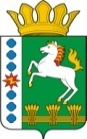 КОНТРОЛЬНО-СЧЕТНЫЙ ОРГАН ШАРЫПОВСКОГО МУНИЦИПАЛЬНОГО ОКРУГАКрасноярского краяЗаключениена проект Постановления администрации Шарыповского муниципального округа «О внесении изменений в постановление администрации Шарыповского муниципального округа от 18.06.2021 № 459-п «Об утверждении муниципальной программы Шарыповского муниципального округа «Развитие транспортной системы» (в ред. 18.06.2021)  25 января 2022 год             						     		    № 02Настоящее экспертное заключение подготовлено Контрольно – счетным органом Шарыповского муниципального округа Красноярского края на основании ст. 157 Бюджетного  кодекса Российской Федерации, ст. 9 Федерального закона от 07.02.2011 № 6-ФЗ «Об общих принципах организации и деятельности контрольно – счетных органов субъектов Российской Федерации и муниципальных образований», ст. 15 Решения Шарыповского окружного Совета депутатов от 14.12.2020 № 5-32р «Об утверждении Положения о Контрольно – счетном органе Шарыповского муниципального округа Красноярского края» и в соответствии со стандартом организации деятельности Контрольно-счетного органа Шарыповского муниципального округа Красноярского края СОД 2 «Организация, проведение и оформление результатов финансово-экономической экспертизы проектов Решений Шарыповского окружного Совета депутатов и нормативно-правовых актов по бюджетно-финансовым вопросам и вопросам использования муниципального имущества и проектов муниципальных программ» утвержденного приказом Контрольно-счетного органа Шарыповского муниципального округа Красноярского края от 25.01.2021 № 03.Представленный на экспертизу проект Постановления администрации Шарыповского муниципального округа «О внесении изменений в постановление администрации Шарыповского муниципального округа от 18.06.2021 № 459-п «Об утверждении муниципальной программы Шарыповского муниципального округа «Развитие транспортной системы» (в ред. от 18.06.2021) направлен в Контрольно – счетный орган Шарыповского муниципального округа Красноярского края 24 января 2022 года. Разработчиком данного проекта Программы является муниципальное казенное учреждение «Управление службы заказчика» Шарыповского муниципального округа.Основанием для разработки муниципальной программы является:- статья 179 Бюджетного кодекса Российской Федерации;- постановление администрации Шарыповского муниципального округа от 13.04.2021 № 288-п «Об утверждении Порядка принятия решений о разработке муниципальных программ Шарыповского муниципального округа, их формирования и реализации»;- распоряжение администрации Шарыповского муниципального округа от 21.07.2021 № 374-р «Об утверждении перечня муниципальных программ Шарыповского муниципального округа».Ответственный исполнитель муниципальной программы администрация Шарыповского муниципального округа Красноярского края.Соисполнители муниципальной программы отсутствуют.Мероприятие проведено 25 января 2022 года.В ходе подготовки заключения Контрольно – счетным органом Шарыповского муниципального округа Красноярского края были проанализированы следующие материалы:- проект Постановления администрации Шарыповского муниципального округа «О внесении изменений в постановление администрации Шарыповского муниципального округа от 18.06.2021 № 459-п «Об утверждении муниципальной программы Шарыповского муниципального округа «Развитие транспортной системы» (в ред. от 18.06.2021);- паспорт муниципальной программы «Развитие транспортной системы».Подпрограммами муниципальной программы являются:Дороги Шарыповского муниципального округа и повышение безопасности дорожного движения.Транспортное обслуживание населения Шарыповского муниципального округа.            Цели муниципальной программы:Сохранение транспортной инфраструктуры округа и повышение безопасности дорожного движения;Обеспечение доступности транспортных услуг для населения.Задачи муниципальной программы:Обеспечение бесперебойного и безопасного движения транспортных средств по автомобильным дорогам Шарыповского муниципального округа.Обеспечение сохранения на территории округа маршрутов регулярных перевозок и обеспечение качества транспортного обслуживания населения.Рассмотрев представленные материалы к проекту Постановления муниципальной программы «Развитие транспортной системы» установлено следующее:В соответствии с проектом паспорта Программы происходит изменение по строке (пункту) «Ресурсное обеспечение муниципальной программы».После внесения изменений строка  будет читаться:Увеличение бюджетных ассигнований по муниципальной программе в 2021 году за счет средств краевого бюджета в сумме 15 365 784,00 руб. (14,53%).Вносятся изменения в  подпрограмму «Дороги Шарыповского муниципального округа и повышение безопасности дорожного движения» муниципальной программы, после внесения изменений в подпрограмму строка «Объемы и источники финансирования подпрограммы» будет читаться:Увеличение бюджетных ассигнований по подпрограмме «Дороги Шарыповского муниципального округа и повышение безопасности дорожного движения» в 2021 году за счет средств краевого бюджета в сумме 15 378 684,00 руб. (72,93%), в том числе:             - увеличение в сумме 14 850 000,00 руб. по мероприятию 1.8 «Осуществление дорожной деятельности в целях решения задач социально-экономического развития территории за счет средств дорожного фонда Шарыповского муниципального округа» на ремонт автомобильных дорог в с. Ажинское, с. Темра, д. Гляден;             - увеличение в сумме 528 684,00 руб. по мероприятию 1.11 «Содействие развитию налогового потенциала» на ремонт автомобильных дорог в с. Большое Озеро и д. Линево».Вносятся изменения в  подпрограмму «Транспортное обслуживание населения Шарыповского муниципального округа» муниципальной программы, после внесения изменений в подпрограмму строка «Объемы и источники финансирования подпрограммы» будет читаться:Уменьшение бюджетных ассигнований по подпрограмме «Транспортное обслуживание населения Шарыповского муниципального округа» в 2021 году за счет средств краевого бюджета округа в сумме 12 900,00 руб. (0,07%) по мероприятию 2.1 «Выполнение государственных полномочий в части организации регулярных перевозок пассажиров и багажа автомобильным транспортом по межмуниципальным маршрутам регулярных перевозок», в связи с наличием экономии по выполнению программы пассажирских перевозок, откорректированной с учетом фактического пробега за 1 полугодие 2021 года. На основании выше изложенного Контрольно – счетный орган Шарыповского муниципального округа Красноярского края предлагает администрации Шарыповского муниципального округа принять проект Постановления администрации Шарыповского муниципального округа «О внесении изменений в постановление администрации Шарыповского муниципального округа от 18.06.2021 № 459-п «Об утверждении муниципальной программы Шарыповского муниципального округа «Развитие транспортной системы» (в ред. от 18.06.2021).Председатель КСО Шарыповского муниципального округа                        				Г.В. СавчукРесурсное обеспечение муниципальной программы Предыдущая редакцияПредлагаемая редакция (проект Постановления)Ресурсное обеспечение муниципальной программы Общий объем бюджетных ассигнований на реализацию муниципальной программы  составляет 120 830 052,32 руб., в том числе:2021 год – 44 455 352,32 руб.;2022 год – 38 044 600,00 руб.;2023 год – 38 330 100,00 руб.за счет средств краевого бюджета в сумме 105 763 500,00 руб., из них:2021 год – 39 359 100,00 руб.;2022 год – 33 117 600,00 руб.;2023 год – 33 286 800,00 руб.за счет средств бюджета округа в сумме 15 066 552,32 руб., из них:2021 год – 5 096 252,32 руб.;2022 год – 4 927 000,00 руб.;2023 год – 5 043 300,00 руб.Общий объем бюджетных ассигнований на реализацию муниципальной программы  составляет 136 195 836,32 руб., в том числе:2021 год – 59 821 136,32 руб.;2022 год – 38 044 600,00 руб.;2023 год – 38 330 100,00 руб.за счет средств краевого бюджета в сумме 121 129 284,00 руб., из них:2021 год – 54 724 884,00 руб.;2022 год – 33 117 600,00 руб.;2023 год – 33 286 800,00 руб.за счет средств бюджета округа в сумме 15 066 552,32 руб., из них:2021 год – 5 096 252,32 руб.;2022 год – 4 927 000,00 руб.;2023 год – 5 043 300,00 руб. Объемы и источники финансирования подпрограммы  Предыдущая редакция подпрограммы Предлагаемая редакция подпрограммы(Проект Постановления) Объемы и источники финансирования подпрограммы  Общий объем бюджетных ассигнований на реализацию муниципальной программы  составляет 60 043 652,32 руб., в том числе:2021 год – 24 193 152,32 руб.;2022 год – 17 782 500,00 руб.;2023 год – 18 068 000,00 руб.за счет средств краевого бюджета в сумме 50 947 100,00 руб., из них:2021 год – 21 086 900,00 руб.;2022 год – 14 845 500,00 руб.;2023 год – 15 014 700,00 руб.за счет средств бюджета округа в сумме 9 096 552,32 руб., из них:2021 год – 3 106 252,32 руб.;2022 год – 2 937 000,00 руб.;2023 год – 3 053 300,00 руб.Общий объем бюджетных ассигнований на реализацию муниципальной программы  составляет 75 422 336,32 руб., в том числе:2021 год – 39 571 836,32 руб.;2022 год – 17 782 500,00 руб.;2023 год – 18 068 000,00 руб.за счет средств краевого бюджета в сумме 66 325 784,00 руб., из них:2021 год – 36 465 584,00 руб.;2022 год – 14 845 500,00 руб.;2023 год – 15 014 700,00 руб.за счет средств бюджета округа в сумме 9 096 552,32 руб., из них:2021 год – 3 106 252,32 руб.;2022 год – 2 937 000,00 руб.;2023 год – 3 053 300,00 руб. Объемы и источники финансирования подпрограммы  Предыдущая редакция подпрограммы Предлагаемая редакция подпрограммы(Проект Постановления) Объемы и источники финансирования подпрограммы  Общий объем бюджетных ассигнований на реализацию муниципальной программы  составляет 60 786 400,00 руб., в том числе:2021 год – 20 262 200,00 руб.;2022 год – 20 262 100,00 руб.;2023 год – 20 262 100,00 руб.за счет средств краевого бюджета в сумме 54 816 400,00 руб., из них:2021 год – 18 272 200,00 руб.;2022 год – 18 272 100,00 руб.;2023 год – 18 272 100,00 руб.за счет средств бюджета округа в сумме 5 970 000,00 руб., из них:2021 год – 1 990 000,00 руб.;2022 год – 1 990 000,00 руб.;2023 год – 1 990 000,00 руб.Общий объем бюджетных ассигнований на реализацию муниципальной программы  составляет 60 773 500,00 руб., в том числе:2021 год – 20 249 300,00 руб.;2022 год – 20 262 100,00 руб.;2023 год – 20 262 100,00 руб.за счет средств краевого бюджета в сумме 54 803 500,00 руб., из них:2021 год – 18 259 300,00 руб.;2022 год – 18 272 100,00 руб.;2023 год – 18 272 100,00 руб.за счет средств бюджета округа в сумме 5 970 000,00 руб., из них:2021 год – 1 990 000,00 руб.;2022 год – 1 990 000,00 руб.;2023 год – 1 990 000,00 руб.